Karta nr 13- nie wysyłaj. Pole powierzchni brył- prostopadłościan. Kl. VII-VIIIProstopadłościan to graniastosłup, którego każda ściana jest prostokątem.Przypomnijmy sobie jak obliczmy pole powierzchni prostokąta ( BOK razy BOK)
                   a                                                P = a · b                                          4  b                                            P = 15 cm · 9 cm                            15         a = 12 cm                       P = 135 cm²                                ·     9           a = 15 cm                                                                           135           b = 9 cmprostopadłościan to bryła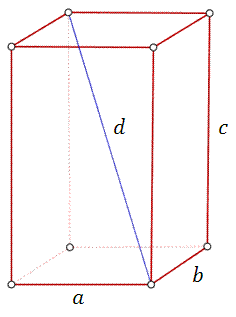 ma on 6 ścian, 8 wierzchołków i 12 krawędzi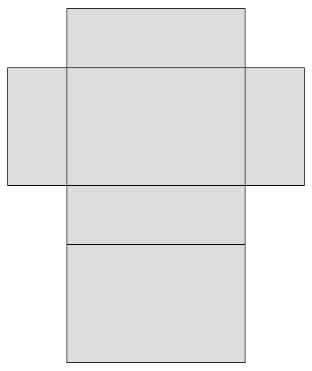 Siatka prostopadłościanuMa on po dwa ( pary) prostokąty trzech różnych wielkościMa trzy różne długości krawędzi, które oznaczamy literami : a , b , c.WZÓR NA POLE POWIERZCHNI PROSTOPADŁOŚCIANU:                             P = 2 · a · b + 2 · b · c + 2 · a · cPrzykład 1:a = 7 cm , b = 9 cm , c = 4 cm   P = 2 · a · b + 2 · b · c + 2 · a · cP = 2 · 7cm· 9cm + 2 · 9cm · 4cm + 2 · 7cm · 4cmP = 126 cm² + 72 cm² + 56 cm²P = 254 cm²mnożysz :                                                                                                                                   1 12 ·7 · 9=126             2 · 9 · 4 = 72             2 · 7 · 4=56                i dodajesz:    126    3                                            3                                                         1                                                                          72    14                          18                                    14                                           +  56         ·     9                       ·   4                                   ·  4                                             254  126                          72                                    56SPRÓBUJ SAM:a)a =  6 cm                b = 5 cm            c = 8cmP = 2 · a · b + 2 · b · c + 2 · a · cP =P =P =b) a =  9 cm                b = 3 cm            c = 7cmP = 2 · a · b + 2 · b · c + 2 · a · cP =P =P =c)a =  4 cm                b = 6 cm            c = 10cmP = 2 · a · b + 2 · b · c + 2 · a · cP =P =P =